Schmutz Mai 2012 Küttigen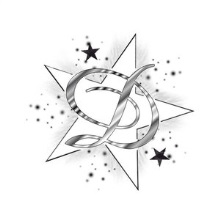 Die Besten FettkillerGesunde und Ausgewogene Ernährung das A und O .Auch ein Wohlschmeckendes und schön Dekoriertes essen.Blutzuckerspiegel und InsulinInsulin ist das blutzuckersenkende Hormon des menschlichen Organismus. Nebenbei ist es leider auch verantwortlich für den Aufbau von Körpermassen und es befühlt  sozusagen die Fettzellen und schützen sie vor dem Abbau, ausserdem löst Insulin Hunger aus.Bei Lebensmittel mit einem niedrigen glykämischen Index wird sehr viel Insulin ausgeschüttet. Stzt sie daher bei Ihrer Fettkiller Ernährung auf Ballaststoffe, Kohlenhydraten mit einem niedrigen gykämischen Index.Fette machen nicht sattVon einem Esslöffel Öl, der mit etwa 100Kilokalorien etwas genauso viel Energie enthält wie eine mittel grosse Banane, werden sie nicht satt. Daher bietet die Banane mehr. Leckere Alternative für Butter und Margarine als Streichfett-Meerrettich unter Schinken-Senf unter Bratenaufschnitt-Tomatenmark unter Streichkäse-Konfitüre unter Camembert-Kräuterquark unter Aspik aufschnitt-Cremig gerührter Quark unter KonfitüreDiät MargarineDarf nur pflanzliche Öle sowie Fetten hergestellt werden und der Gehalt an mehrfachen ungesättigten Fettsäuren muss mindestens 50% betragen.Trinkmilch- Inhaltstoffe im VergleichWährend Vollmilch pro 0,2dl Glas 7gr. Fett enthält, sind es bei gleicher Menge fettarmer Milch nur 3gr. Fett und bei der Magermilch 0.2gr Fett.Der idealer JoghurtEnthalten etwa 45-55 Kilokalorien pro 100gr. Und keinen künstlichen Zusatzstoffen, wie bzw.; Aroma der Farbstoffe.Für EiligeIm Kühlregal vom Supermarkt finden sie auch fertigen Crem-Quark mit nur 0.1% Fett und einer samtigen Cremigkeit.Käse auf die richtige Wahl kommt es an!!Lebensmittel     Meng Gr.        Energie/kcal.       Fette GR.Magerquark        100                  75                          0,2Magerkäse          100                  84                          0,5Sauermilchkäse  100                 131                        0,7Hüttenkäse         100                 82                           1,4Schnittkäse       100             257              16,0Weichkäse        100            345               29,0Hartkäse           100            404               35,0Wie bestimme ich den Fettgehalt des KäsesFrischkäseFettgehalt in Trockenmasse  x 0,3WeichkäseFettgehalt in Trockenmasse  x0,5SchnittkäseFettgehalt in Trockenmasse  x0,6HartkäseFettgehalt in Trockenmasse  x0,7Daraus ergibt sich für den Schnittkäse mit 45% Frischegehalt in Trockenmasse ein absolutes Fettgehalt  von 45x0,6= 27gr Fett pro 100gr.Das Schnitzel-Fettkiller oder FettbombeWährend eine Portion Schweineschnitzel Natur 6-9gr.Fett enthalten, sind es bei einem vergleichbarem Stück Paniertem Schnitzel satte 16-18 gr. Fette.Fleisch die richtige WahlSchweinefilet und magere Schnitzel enthalten etwa 2gr.Fette, ein Schweinebraten mit Schwarte bringt es auf rund 30gr. Fett.Rindersteak schlägt mit etwa 4gr. Fette zu Buche, Ochsenbrust schlägt bis zu 28gr fetten voll zu jeweils bei 100gr Stücken.Fettkiller BurgerAus Tartar, Quark, geraffelte Karotten, Zwiebeln und Knoblauch gehackt sehr flachen Frikadellen formen und mit dem Kontaktgrill einige Minuten garen. Die Bulette in einem aufgeschnittenen Vollkornbrötchen legen und nach Geschmack mit Kräuterquark, Tomatenmark, Salbeinblätter, Tomaten-Gurkenscheiben belegen.Fettkllier auf dem PausenbrotRoastbeef, Kassler, geräucherte Putenbrust, gekochter Schinken, Schweinebraten Fett Rand abschneiden,  Roher und geräucherter Schinken ohne fett Rand,  Lachsschinken, Graved Lachsfleisch, Corned Beef, Schinken und Geflügelalspik, Rauchfleisch, Bündner Fleisch, Geflügelaufschnitt, Fettreduzierte Produkte.Geflügelfleisch mit Fettkiller QualitätenHühnchen Fleisch-Putenbrustfilet enthält unter 1% Fett und sind damit Fettkiller der besonderen Art.Ente und Gänsebraten mit etwa 17-30% Fettgehalt können da nicht mithalten.Frisches aus dem MeerMit unter 1% Fett führen Langfische, Schellfische, Kabeljau, Seelachs und Rotzunge die Liste der Fettkiller an.Gemüse aus der PfanneGerade die vermeintliche leichte Pfanne-Wok und Mischgemüse Zubereitung werden oft mit grösseren Mengen fett angereichert, bevor sie schockgefrostet werden. Auch bei cremigen Zubereitungen sollten Sie die Zutatenleiste prüfen.Der Idealer Fettkiller Salat Besteht aus Rohkost BSP: Karotten, Sellerie, Tomaten, Gurken, Blattsalate, knackige gegartes Gemüse und Hülsenfrüchte. Suchen sich eine Bunte Mischung aus und geniessen dazu Fettarme Dressing. Residente  StärkeKochen sie Kartoffel ruhig auf Vorrat z.B. für einen Kartoffelsalat. Das spart nicht nur Zeit; Beim Abkühlen der Kartoffel verändert zu einem besonderen lange sättigende Ballaststoffe, der resistenten Stärke.Brot- ja bitte!Vollkornbrot muss nicht grobkörnig und staubtrocken sein- diese Zeiten sind vorbei! Wenn sie an Vollkornbrot nicht gewöhnt sind, wählen sie anfangs eventuell Mischbrote aus Vollkorn.Besonders saftig sind Sorten, die vorwiegend aus gequetschtem Körnen bestehen. Lassen sie sich beim Vollkornbrot oder in Reformhaus beraten.Crouton- VielfaltAuch aus Ciabatta, deftigem Mischbrot, Schwarzbrot und Pumpernickel lassen sich immer Toaster-Croutons herstellen. Grobe zerbröselter Zwieback oder Knäckebrot sind ein e schnelle AlternativeFettkiller und Fettbomben im VergleichFettkiller         Menge GR.      Energie KAL.         Fett GR.Baiser                     100             364                           0Russisch Brot        100             381                            1GebackenerKäsekuchen            100           115                            2       Obstkuchen           100           157                            2Löffelbiskuit            100           414                           8 Hefezopf                 100          302                            9RührkuchenJoghurt/ Obststücke 100       286                            11FettbombenButtertorte                100          316                    19Rührkuchen mitMandel o. Schocke   100          385                   21Sahnetorte                 100         346                    24Blätterteig Gebäck    100          527                  38Quarkkuchen der Leichten Art1Kg. Magerquark oder Crem Quark mit 4 El. Gries,  3Eier und   1 1/1 -2 Tl. Süssstoff 1 ½ P. Backpulver1P. Vanillezucker und 2 EL. Zitrone gut vermischen. Den Boden einer Springform mit Backpapier auslegen.Nun Masse darauf und bei 200° Backen ca. 1Std.Knabberei AlternativeDie knackigen Knusper- Alternative zu Nüssen:Geröstete Sojabohnen, die sind in Reformhaus oder Bioladen zu erhalten. Sie sind mit 23% Fett keine leichte Kost, enthalten aber 20-50% weniger Fett als Nüsse und sind daher die Ideale Alternative, wenn sie sich das Knappern nicht versagen möchten.Eisbecher nach Art des HausesAls Krönung ihres Eisbechers eignen sich frische Fruchtstücke, fein gewürfelt aus Trockenobst oder pürierten Fruchtsaucen. Auch cremiger aufgeschlagener Vanillequark ist ein leckeres Doping für ihren Fettkiller Eisbecher. Ab und zu kein ProblemBaiser, Fondant, Frucht Bonbons, Geleefrüchte, Gummibärchen, Kaugummi, Lakritze, Lebkuchen, Oblate, Popcorn, Pfeffernüsse, Printe, Puffreis, Reiswaffeln, Russisch Brot, Schaumzucker, Schockonüsse, Weingummi.Keine gute WahlKekse, Marzipan, Nougat, Praline, Schokolade, Waffel, SchokoriegelSchokolade die richtige Wahl TreffenEine Bitterschokolade mit 70% Kakaoanteil enthält etwa 18% Fett.Eine Vollmilch und Nussschokolade gefüllt Sorten oder weisse liefern dagegen 25-38% Fett.Keine AusredeIn der verschlossene Tüte sind Chips, Flips und Co wirklich gut haltbar- sie müssen nicht sofort gegessen werden.Die Industrie lehrt dazuImmer mehr Hersteller von Fertigprodukten bieten inzwischen Produkte an, die reichlich Gemüse, aber wenig Fett enthalten. Sogar auf Zusatzstoffen verzichten.Alkohol Verdünnen oder ErsetzenAls Radler oder Alsterwasser enthalten ein Glas Bier nur noch halb so viel Alkohol, eine gute Wahl zum verdünnen ist LIGHT Limonade. Auch gut; statt Wein eine Spritzige Schorle trinken. Der Trick wirkt Natürlich, wenn es bei einem Glas bleibt.Gemüsefonds selber gemachtAuch Gemüsestücklein und Zwiebeln lässt sich mit etwas Lorbeerblatt und Pfefferkörner eine geschmacksvolle Brühe zaubern, die Fettfrei ist und als Fettkiller  zur Grundlage für Köstliche Suppen und Saucen wird.Sie hält sich Tagelang im Kühlschrank. Idealer weisse immer auf Vorrat machen und teils Einfrieren. Da hat man wen man keine Zeit hat zu machen etwas am Lager.Brate SauceEin Braten ohne Sauce nein danke! Das ist die fettarme Lösung: Geben sie dem Fleisch grob gehackte Zwiebel und Suppengemüse zusammen mit etwas Brühe.Nach Ende  der Garzeit Braten raus nehmen und Rest Pürieren wo somit eine Gemüse Sauce ergibt.Essig und ÖlVergleichen sie mal in diversen Läden die Öle oder die Essige.Hier BSP; Sesamöl, Distel Öl, Nusskerne Öl, Kürbiskernen Öl.Sherry Essig, Himbeeren Essig, Weinessig,Hochwertige Öle und Essige nur in keinen mengen kaufen im Fachhandel.Statt KetchupPassieren sie eine Dose Pizzatomaten mit Knoblauchzehen und frischen Kräutern und etwas süss Stoff, Salz, Pfeffer und Zitronensaft. Zum Backoffen Frits ein Genuss.Feinschmecker Dessert für FigurbewussteButtermich-Gelee mit Apfelkompott, Crem Quark mit Himbeeren, Erdbeeren mit Mango-Joghurtsauce, Karamellpudding mit Backobstkompott, Kefir-Kaltshake mit Himbeere, Rote Grütze mit Vanille- Crem Quark, Schokoladenpudding mit filetierten Orangen.Fondue ChinoiseEin Geselliges Essen für Gäste ist eine Brühe-Fondue nach Chinesischer Art.Diese brühe wird im Fonduetopf auf dem Tisch gestellt und die Gäste garen zarte Fleisch und Fischstücke, Shrimps und Vegetarier Gemüse drinnen. Ist alles aufgegessen kann man die Brühe als Suppe Servieren.Die zwei in eins MethodeDünsten sie in einem Topf Kartoffeln oder Gemüse und dämpfen sie gleichzeitig darüber ein zartes Fischfilet.Nur GeduldWenden sie das Bratengut in der Pfanne nicht sättigen. Es braucht eine gewisse Zeit, damit sich Röststoffe bilden können. So gelingen auch Bratkartoffeln am besten, wen die Seiten bräunen und dann erstgewendet werden. Für diese Methode braucht man allerdings pro Portion Bratkartoffel eine grosse Pfanne.Brathühnchen Knusprig und Figur freundlichLegen sie den Grillrost auf das Bachblech oder die Saftpfanne ihres Bachofens. Darauf kommt dann das Hähnchen. Während es im Backofen gar und schon nach kurzer Zeit verführerisch duftet, stechen sie die haut immer mal wieder mit einer spitzen Fleischgabel ein- vor allem rund um das Hähnchenkeule, denn hier sitzt das meiste fett. So kann das Fett abtropfen, das Hähnchen liegt nicht im eigenen Saft und wird rundum Knusprig braun.Volle LeistungDie schnellste Erwärmung im Mikrowellengerät Erreichen sie, wen sie das Gar gut mit voller Leistung, das sind häufig 600-1000Watt erwärmen. Dabei kommt es aber häufig zu unregelmässiger Wärmeverteilung, so das an manchen Stellen das Essen nur Lauwarm ist während sie sich an einer anderen Stelle den Mund verbrennen. Weitaus schonender ist es, eine kleinere Stufe zu wählen und das essen bisschen mehr Zeit gönnen warm zu werden.1GR.Eiweiss für 1KG. GewichtMit einem Hähnchenbrustfilet, einem Becher Joghurt 174l Milch je einer Scheibe Brotaufschnitt und Käse und einer Portion weisse Bohne haben sie gute 75gr.Protein zu sich genommen, wo für einen Tag ausreichen.Den Hunger AustricksenÜbergewichtige profitieren von der Einnahme von Ballaststoffen-Konzentrate wie Leinsamen, Kleien, Pektin, Gurkenmehl oder Flohsamenschale. Wenn sie sie vor der Mahlzeit eingenommen werden mit einem Glas Wasser. Somit schneller satt beim Essen.Yogi TeeProbieren sie doch einmal einen Ayurvedischen Gewürztee mit einer Extraportion Zimt ein anregender und Fettkiller Genuss.Wenn der Süsshunger quältSchokoholies können den Süsshunger überlisten.Wissenschaftliche Untersuchungen haben gezeigt, das Vanilleduft und Geschmack das Verlangen nach Schokoladen mindern. Würzen sie also grosszügig mit Echter Vanille oder Vanillemark und befühlen sie eventuell eine Duftlampe mit Vanille Öl.Geeignete Multivitamine-Mineralstoffe Präparate enthalten zu minderst folgende Vitalstoffe-Vitamine; Folsäure, Pantothensäure, Thiamin, und Vitamine D-Mineralstoffe ; Kalzium  und  MagnesiumSpurenelemente ; Eisen, Jod, Fluorid, Chrom, ZinkCarb- Cancelling-AbendessenEin grosser bunter Salat mit fettarmen Dressing und streifen von gebratenen Putenbrust enthält im Durchschnitt etwa 9gr. Kohlenhydraten, zwei belegte Klappstullen dagegen etwa 38gr..Sport Gemeinsam machen macht mehr SpassSuchen sie sich eine Gruppe gleich Gesinde zum Walken, Velo fahren usw. so haben sie auch ein weniger druck um einen Sporttermin ein zu halten.Die Bezeichnung Light Kritisch betrachteEine Fettreduzierte Salami mit 21gr. Fett pro 100gr. Enthält zwar rund 30% weniger Fett als herkömmliche, ein fettarmer Brot Belag zu BSP. Putenbrust, Hähnchen in Aspik mit nur 1-2gr.Fett.Non Natur aus LightSchauen sie darauf auf Lebensmittel wo von Natur aus Figur freundlich sind wie Magerquark, Jogurt, Harz Käse, Koch Käse, Hüttenkäse, fettarme Mich, Bratenaufschnitt, zarte Filet, Geflügel, Fisch, Gemüse, Rohkost, Salate, Obst, Mineralwasser, Gemüse und Obst Säfte sorgen für einen guten Genuss ohne Reue.In der ImbisstubeDie Ausnahme das Mineralwasser, in der Regel keine Fettarme Lebensmittel. Womit dies nicht in den Rahmen passt.Fettkiller MenueStudieren sie immer die Speisenkarte gründlich. In der Regel kann man im Restaurant alles Einzel Bestellen. Bitte sie um gegrilltes Fleisch. Fettkiller Strategien beim Essen-Nur Essen wen Hunger-langsam Essen Sättigt so einem Schneller-Essen in Etappen;  Salat, Gemüse, Kartoffel am Ende das Fleisch-Zu jeder Mahlzeit ein Dessert wie erwähnt-Nur im Sitzen Essen-Nicht ab Lenchen lassen beim Essen-Essen geniessen mit Lust-Keine Mahlzeit ausfallen lassen-Nie was sich VerbietenKüttigen 3.August 2012